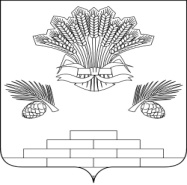 АДМИНИСТРАЦИЯ ЯШКИНСКОГО МУНИЦИПАЛЬНОГО ОКРУГАПОСТАНОВЛЕНИЕот «20» сентября 2022г. № 948-пЯшкинский муниципальный округОб утверждении схемы расположения земельного участка на кадастровом плане территории площадью 220 000 кв. м путём раздела земельного участка с кадастровым номером 42:19:0000000:54, с сохранением исходного в измененных границах 	Рассмотрев заявление Рахмиджанова Р.Т., руководствуясь Земельным кодексом Российской Федерации (в том числе ст. 11.4), Федеральным законом от 25.10.2001 № 137-ФЗ «О введении в действие Земельного кодекса Российской Федерации» (в том числе ч.10 ст.3.5), Федеральным законом от 06.10.2003 № 131-ФЗ «Об общих принципах организации местного самоуправления в Российской Федерации», Федеральным законом от 24.07.2007 № 221-ФЗ «О кадастровой деятельности», Уставом Яшкинского муниципального округа, администрация Яшкинского муниципального округа постановляет:	1. Утвердить прилагаемую схему расположения земельного участка или земельных участков на кадастровом плане территории, образованного путём раздела земельного участка с кадастровым номером 42:19:0000000:54, общей площадью 39 061 291 кв. м, расположенного по адресу: Кемеровская обл., р-н Яшкинский, земли Таловской сельской администрации:Земельного участка, площадью 220 000 кв. м, из категории земель «Земли сельскохозяйственного назначения», имеющего местоположение: Российская Федерация, Кемеровская область – Кузбасс, Яшкинский муниципальный округ, с видом разрешенного использования – «Для сельскохозяйственного использования»;Земельный участок с кадастровым номером 42:19:0000000:54 сохранить в измененных границах без изменения вида разрешенного использования.	2. Срок действия настоящего постановления об утверждении схемы расположения земельных участков на кадастровом плане территории составляет 2 года с момента его подписания. 3. Заявитель, обратившийся с заявлением об утверждении схемы расположения земельного участка, имеет право на обращение без доверенности с заявлением о государственном кадастровом учете образуемого земельного участка.	4. Контроль за исполнением настоящего постановления возложить на начальника МКУ «Управление имущественных отношений» - заместителя главы Яшкинского муниципального округа Э.Г. Рыльцева.	5. Настоящее постановление вступает в силу с момента подписания.	Глава Яшкинского	муниципального округа                                                                           Е.М. Курапов                                                           